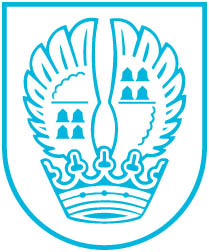 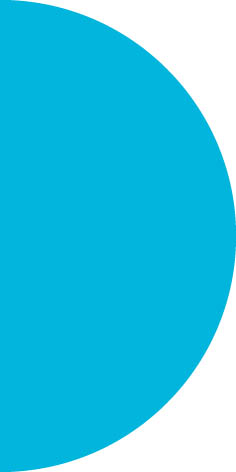 Pressemitteilung Nr. 295
21.09.2021Neugierige Eschbornerinnen und Eschborner gesucht: Forschungstag zum Thema „Teilen und Haben“Die Künstlerin Patrizia Schuster und der Künstler Thomas Hof von collACTiv suchen für einen künstlerischen Forschungstag zum Thema „Teilen und Haben” am Donnerstag, dem 30. September 2021, in der Zeit von 14:00 bis 19:00 Uhr, neugierige jugendliche und erwachsene Eschbornerinnen und Eschborner.Das Projekt startet am Rathausplatz: Wie Hans im Glück können die Teilnehmenden sich mit einem Gegenstand auf eine spannende Reise begeben und diesen tauschen. Die dabei gesammelten neuen Dinge und Geschichten werden unter Anleitung des Künstlerduos weitererzählt und bearbeitet. Es sind keinerlei Vorerfahrungen notwendig.Dieser Tag ist der Auftakt der FLUX-Kinderakademie 2021 unter dem Titel „Teilen und Haben“. Diese findet in den Herbstferien im Schulkinderhaus Westerbach statt. Geschichten und Erkenntnisse von Eschbornerinnen und Eschbornern sowie Motive des bekannten Märchens “Hans im Glück” sind für die Kinder Ausgangspunkt ihrer weiteren Forschungen. Anmeldung und Fragen zum Forschungstag am 30. September 2021 per E-Mail an collactiv@posteo.de. Weitere Informationen zu FLUX unter www.flux-hessen.de.Kontakt:Stadtverwaltung EschbornPressestelleTelefon 06196. 490-104Fax 06196. 490-400presse@eschborn.dewww.eschborn.deMagistrat der Stadt Eschborn